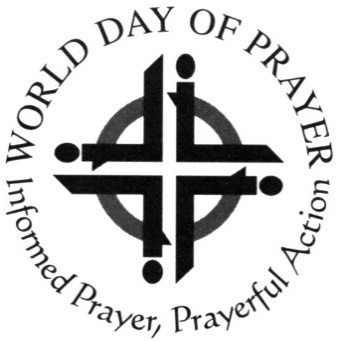 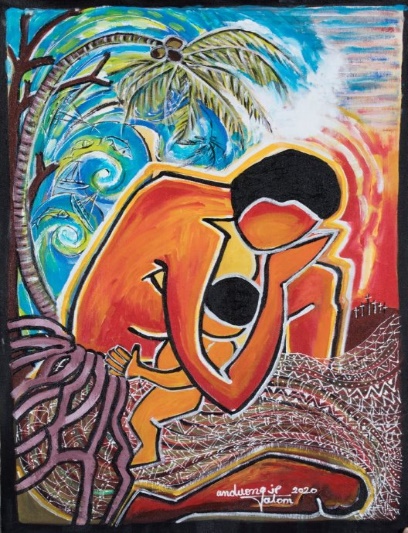 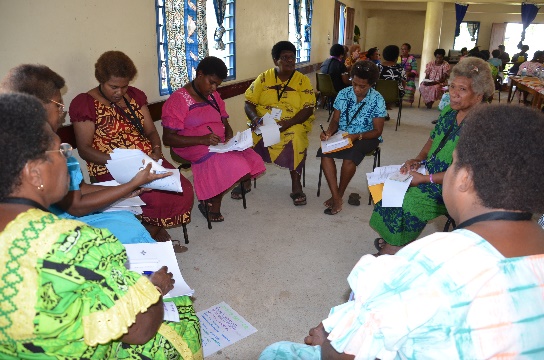 Every year on (or near) the first FRIDAY in MARCH, Christians around the world (Protestants, Roman Catholics, Orthodox, Evangelicals) of all ages (women, men, young people and children) gather in small groups and large congregations using the same basic form of worship, written by women of a different country each year on a theme chosen by the World Day of Prayer International Committee.In this service we think about God’s invitation:  ‘Build on a strong foundation’ –      are we ready to have Jesus as our foundation?For more information:World Day of Prayer Scottish Committee--SC020446